UMW/AZ/PN–83/20				                                          Wrocław, 07.09.2020 r.NAZWA POSTĘPOWANIA  Dostawa drobnego sprzętu laboratoryjnego na potrzeby jednostek Uniwersytetu Medycznego we Wrocławiu.Część 3Waga laboratoryjna na potrzeby Katedry i Zakładu Podstaw Nauk MedycznychUNIEWAŻNIENIE POSTĘPOWANIA 
W ZAKRESIE CZĘŚCI 3Zamawiający, zgodnie z art. 92 ust. 1 pkt. 7 ustawy z dnia 29 stycznia 2004 r. Prawo zamówień publicznych (tekst jedn. – Dz. U. z 2019 r., poz. 1843 z późn. zm.), zwanej dalej „Pzp”, zawiadamia 
o unieważnieniu postępowania w zakresie części 3 na podstawie art. 93 ust. 1 pkt 1 Pzp, ponieważ w postępowaniu nie złożono żadnej oferty niepodlegającej odrzuceniu albo nie wpłynął żaden wniosek o dopuszczenie do udziału w postępowaniu od wykonawcy niepodlegającego wykluczeniu, 
z zastrzeżeniem pkt 2 i 3.UZASADNIENIE:Złożone ofertyW powyższym postępowaniu ofertę do części 3 złożył Wykonawca Radwag Wagi Elektoniczne Witold Lewandowski z siedzibą przy ul. ul. Toruńskiej 5, którego oferta została odrzucona na podstawie art. 89 ust. 1 pkt 2) Pzp, ponieważ jej treść nie odpowiada treści specyfikacji istotnych warunków zamówienia.Unieważnienie postępowaniaZamawiający niniejszym unieważnia postępowanie w zakresie części 3 na podstawie art. 93 ust. 1 pkt 1 Pzp, ponieważ w postępowaniu nie złożono żadnej oferty niepodlegającej odrzuceniu.Z upoważnienia Rektora UMWp.o. Zastępcy Kanclerza ds. Zarządzania Administracją mgr Patryk Hebrowski 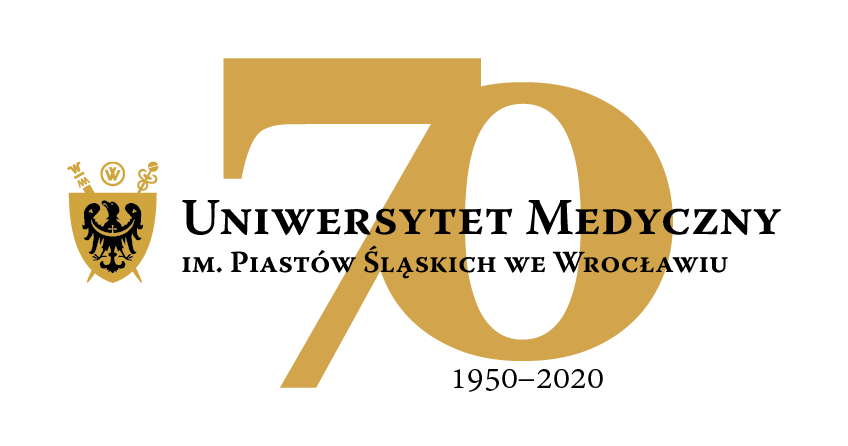 50-367 Wrocław, Wybrzeże L. Pasteura 1Dział Zamówień Publicznych UMWul. Marcinkowskiego 2-6, 50-368 Wrocławfax 71 / 784-00-45e-mail: edyta.szyjkowska@umed.wroc.pl 50-367 Wrocław, Wybrzeże L. Pasteura 1Dział Zamówień Publicznych UMWul. Marcinkowskiego 2-6, 50-368 Wrocławfax 71 / 784-00-45e-mail: edyta.szyjkowska@umed.wroc.pl 